В школе прошло внеплановое совещание педагогов школы, где главной темой для обсуждения стали вопросы профилактики и контроля за распространением коронавирусной инфекции в общеобразовательном учреждении. В ходе совещания директор школы Акимова А.А. призвала своих коллег не создавать панику вокруг ситуации с коронавирусом, взвешенно подходить к решению вопросов; подробнее остановилась на алгоритме действий для педагогических работников на случай подозрения на COVID-19, рассказала о наличии в школе дезинфицирующих средств, медикаментов, средств защиты. Также рассмотрели вопросы свободного посещения и дистанционного обучения уч-ся.Участники совещания обсудили меры, необходимые для контроля над санитарно-эпидемиологической ситуацией. Было принято решение об усилении дезинфекционного режима. Это касается антисептиков, обработки классных и подсобных помещений, коридоров школы. Для всех учащихся и их родителей подготовлены памятки о мерах борьбы с коронавирусом.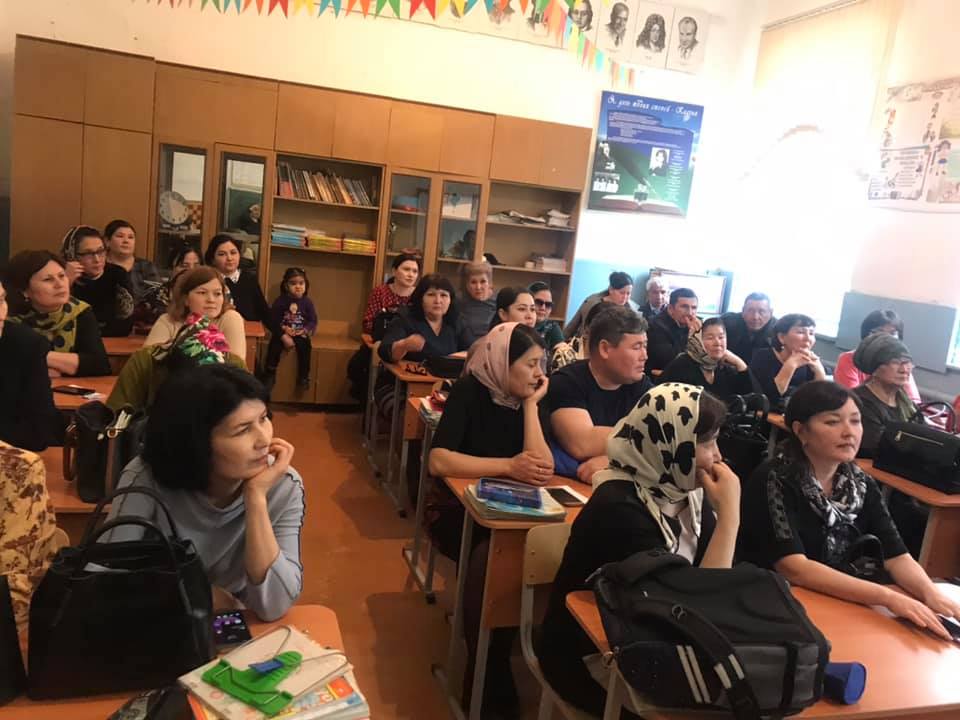 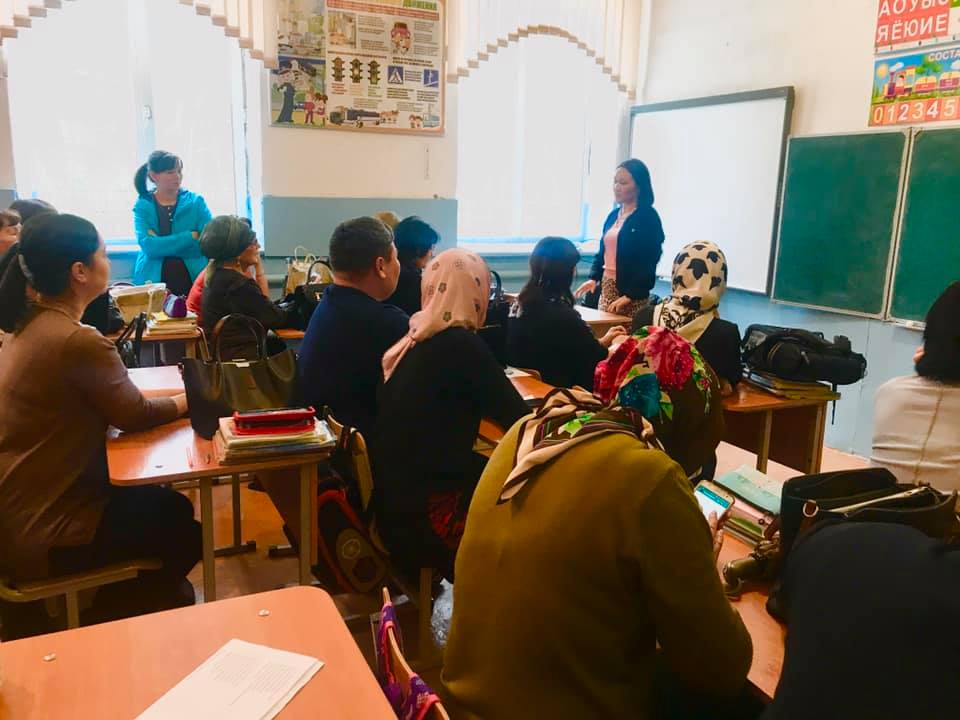 